Publicado en Madrid el 21/11/2019 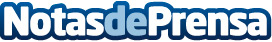 Delivinos inaugura la temporada navideña con la venta de productos típicos gourmet Para sorprender a los invitados o para regalar a un ser querido y triunfar, hay que apuntar la dirección de Delivinos. Una de las más especiales tiendas físicas y online en el mercado gourmet de Madrid. ¿Y qué se puede encontrar en este lugar de culto para hedonistas? Una amplia selección de vinos y licores de marcas y bodegas nacionales e internacionales, exquisiteces, caprichos de alta gama, y los mejores productos navideños como el panettone o pandoro, y, también, los polvorones Felipe IIDatos de contacto:Delivinos 918763496Nota de prensa publicada en: https://www.notasdeprensa.es/delivinos-inaugura-la-temporada-navidena-con Categorias: Nacional Gastronomía Madrid http://www.notasdeprensa.es